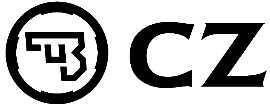 Agenda: Uchazeči o zaměstnání – kariérní web (výběrové řízení na pozici)INFORMACE O ZPRACOVÁNÍ OSOBNÍCH ÚDAJŮPodle Obecného nařízení EU o ochraně osobních údajů (Nařízení GDPR) Vám poskytujeme následující informace o zpracování Vašich osobních údajů:Podle Obecného nařízení EU o ochraně osobních údajů (Nařízení GDPR) Vám poskytujeme následující informace o zpracování Vašich osobních údajů:SprávceKontaktní údajeČeská zbrojovka a.s., sídlo: Svat. Čecha 1283, 688 01 Uherský BrodŘeditel divize Řízení lidských zdrojů, telefon +420 572 654 223Zpracováváme tyto Vaše osobní údajeJméno, příjmení, emailová adresa, telefonní číslo a další údaje, které nám dle Vašeho vlastního uvážení poskytujete v zaslaném životopisu, případně v průvodním dopise (zejména údaje o dřívějším zaměstnání, studiu, kvalifikaci). V případě, že nám poskytnete kontaktní údaje na předchozí zaměstnavatele, zpracováváme také Vaše osobní údaje o dosavadních pracovních zkušenostech, získaných dovedností, pracovních návycích a chování.Účel zpracování osobních údajůZískání informací vztahujících se k rozhodnutí o kvalifikaci a vhodnosti uchazeče k přijetí do pracovního poměru či ke sjednání dohod o pracích konaných mimo pracovní poměrJednání o uzavření pracovní smlouvy či dohod o pracích konaných mimo pracovní poměrZasílání nabídek relevantních pracovních pozic a souvisejících informacíPrávní základ zpracování osobních údajůOprávněný zájem seznámit se s údaji uchazeče o zaměstnání, a to zejména za účelem zodpovědného výběru na příslušné pracovní pozice či poskytnutí relevantní nabídky práce, v souladu s čl. 6 odst. 1 písm. f) GDPR.Plnění smlouvy, jejíž smluvní stranou je subjekt údajů, nebo pro provedení opatření přijatých před uzavřením smlouvy na žádost tohoto subjektu údajů – čl. 6 odst. 1 písm. b) GDPR.Příjemci osobních údajů Pověření zaměstnanci divize Řízení lidských zdrojů a vedoucí zaměstnanci pracoviště, ke kterému se výběrové řízení vztahuje.Osobní údaje uchazečů zpracovávané ve spojení se získáním informací vztahujících se k rozhodnutí o přijetí do pracovního poměru mohou být předávány poskytovateli personálních služeb a poskytovateli e-mailových služeb, kteří jsou ve smluvním vztahu s Českou zbrojovkou a.s. a zavázali se minimálně ke stejné úrovni ochrany osobní údajů, jak je uvedeno v této informaci.Doba uložení osobních údajůOsobní údaje jsou zpracovávány po dobu 1 roku od jejich poskytnutí.V případě přijetí do zaměstnání po dobu uvedenou v informaci o zpracování osobních údajů pro nastupující zaměstnance.Vaše práva jako subjektu osobních údajůPožadovat od správce přístup k Vašim osobním údajům;Požadovat opravu osobních údajů;Výmaz osobních údajůOmezení jejich zpracováníVznést námitku proti zpracování osobních údajů;Podat stížnost u Úřadu pro ochranu osobních údajů.Prohlášení o ochraně osobních údajůČeská zbrojovka a.s. prohlašuje, že Vaše osobní údaje považuje za důvěrné a použije je pouze k účelu uvedenému v této informaci. Vaše osobní údaje nebudou zveřejněny nebo poskytnuty třetí osobě, s výjimkou v této informaci uvedenou. Důsledně postupujeme tak, abyste neutrpěl/neutrpěla újmu na svých právech, a dbáme na ochranu před neoprávněným zasahováním do soukromého a osobního života. 